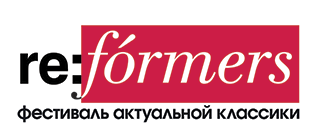 Фестиваль актуальной классики «Re:Formers» 
представит сразу несколько мировых премьер II Международный фестиваль актуальной классики «re:Formers» пройдет с 1 ноября до 5 декабря 2019 года  на лучших концертных площадках Москвы и Санкт-Петербурга. В рамках фестиваля состоится серия концертов, перформансов и мастер-классов, которые вновь продемонстрируют все разнообразие и уникальные формы исполнения современной и классической музыки. Концерты пройдут на лучших академических сценах: Московской консерватории, ММДМ, концертном зале «Зарядье», Музее А.Скрябина и других.На первом фестивале в 2017 году российские меломаны стали свидетелями неординарных «концертов классической музыки без галстуков» и перформансов, где музыкальные инструменты играли своеобразные актерские роли, а все концерты отличались необычным открытым двусторонним общением музыкантов с публикой. Организаторы фестиваля Мария Немцова и Виталий Ватуля: «Нашей первоначальной концепцией было представить редкую классическую музыку для редких инструментов и при этом наладить более неформальное общение с аудиторией на концертах. Так появился музыкальный театр, где классическая музыка сама становилась актером, говорила от своего имени в постановке. В этом году мы пошли еще дальше и хотим показать все возможные сочетания разных видов искусств, у нас будет не только музыка-театр, но и музыка-перформанс, музыка-живопись, музыка-слово, музыка-видео и др. И, конечно, нельзя не отметить выдающийся состав солистов, которые будут выступать в этом году».Главная тема фестиваля «Re:Formers» в 2019 году – соединение музыки и других видов искусств, в том числе литературы и живописи. Совместное выступление двух знаменитых женщин - пианистки Полины Осетинской и писателя Людмилы Улицкой - покажет, как могут соединяться в одном пространстве концертного зала звук и слово. На уникальном концерте-чтении «Совместные действия» (29 ноября, Зарядье) будут прочитаны неизданные рассказы и стихи Улицкой, а Полина Осетинская исполнит редкую музыку И.С.Баха, Л.Десятникова, П.Васкса, Д.Скарлатти, А.Калейса. Также о сочетании двух древнейших языков, музыки и литературы, напомнит крайне редко звучащий со сцены вокальный цикл Оливье Мессиана «Ярави: песнь о любви и смерти», созданный по перуанским фольклорным текстам, в исполнении Марии Остроуховой (24 ноября, Музей Скрябина). Российская премьера сочинения “Метаморфозы” Джоржа Крамба (1 ноября, Московская консерватория) посвящена 90-летию знаменитого американского композитора и напомнит о шедеврах живописи Клее, Дали, Кандинского и других художников, вдохновивших автора. Также в рамках фестиваля пройдут мировые и российские премьеры сочинений Такаси Ёсиматсу, Рио Нода, Жана Дени Мишá, Алексея Курбатова и других современных композиторов-классиков XXI века. Откроет фестиваль Re:Formers Fest настоящая легенда авангардного фортепиано, уроженка Сингапура американка Маргарет Ленг Тан, которой посвящали свои произведения Джон Кейдж, Майкл Найман, Джулия Вольф и многие другие знаменитые композиторы. Одно из отделений в ее программе будет посвящено произведениям для игрушечного фортепиано: она первая в мире вывела этот инструмент на большую сцену и при помощи очень ограниченных средств оказывает невероятное воздействие на слушателей.В концертах фестиваля примут участие и другие выдающиеся музыканты: сербский перкуссионист Небойша Живкович, скрипачи Борис Бровцын, Елена Ревич и Надежда Артамонова, певица Мария Остроухова, хорватский саксофонист Гордан Тюдор, альтист Сергей Полтавский, Виталий Ватуля (саксофон), Мария Немцова (фортепиано) и многие другие, а также камерный оркестр «Musica Viva» под управлением А.Рудина. По традиции во время фестиваля состоятся также мастер-классы западных музыкантов для российских исполнителей. В этом году секретами своего исполнительского мастерства поделятся Маргарет Ленг Тан, Гордан Тюдор, Небойша Живкович, Виталий Ватуля и Александра Фёдорова. Фестиваль проводится при поддержке Фонда Президентских грантов. Дополнительная информация о концертах и покупка билетов 
на официальном сайте фестиваля: http://reformersfest.com/ Полный состав участников фестиваля:Маргарет Ленг Тан (США) – фортепиано, toy piano («игрушечное фортепиано»)
Людмила Улицкая (Россия) – писатель, сценаристНебойша Живкович (Сербия-Германия) – ударные, маримба
Полина Осетинская (Россия) – фортепиано
Московский камерный оркестр “Musica Viva” (Россия)
Александр Рудин (Россия) – дирижер
Борис Бровцын (Россия-Великобритания) – скрипка
Виталий Ватуля (Россия-Нидерланды) – саксофон
Мария Немцова (Россия-США) – фортепиано
Ростислав Бальчюнас (Россия) – ударные, маримба
Ляля Кандаурова (Россия) – журналист, ведущая лекций о классической музыке
Гордан Тюдор (Хорватия) – саксофон
Иван Батош (Хорватия) – фортепиано
Сергей Суворов (Россия) - виолончель
Елена Ревич (Россия) – скрипка
Алексей Курбатов (Россия) – фортепиано
Надежда Артамонова (Россия) – скрипка
Сергей Полтавский (Россия) – альт
Мария Остроухова (Россия) – сопрано
Александр Шайкин (Россия) – фортепиано
Habanera Saxophone Quartet (Франция) – квартет саксофонистовАлександра Федорова (Россия) – музыкальный психологПрограмма фестиваля1 ноября, Рахманиновский зал Московской консерватории, Москва Маргарет Ленг Тан “Miniature meets Monumental”1 отделениеИгрушечное фортепиано 2 отделение Д.Крамб (1929) “Метаморфозы” (российская премьера). К празднованию 90-летия13 ноября, ММДМ, Камерный зал, Москва1 отделениеЛера Ауэрбах (р.1973) 24 прелюдии для скрипки и фортепианоИсп. Елена Ревич (скрипка), Мария Немцова (фортепиано)  2 отделениеАлексей Курбатов (р.1980) Соната для саксофона и фортепиано (2019), мировая премьера Исп. Мария Немцова (фортепиано), Виталий Ватуля (саксофон)Алексей Курбатов. Секстет (2016)Исп. Елена Ревич (скрипка), Надежда Артамонова (скрипка),  Сергей Полтавский (альт), Сергей Суворов (виолончель), Виталий Ватуля (саксофон), Алексей Курбатов (фортепиано).24.11 ноября. Музей им. СкрябинаМузыкальный марафон Мария Немцова (фортепиано)Жан-Филипп Рамо Избранные пьесыВиталий Ватуля (саксофон), Мария Немцова (фортепиано)Жан-Дени Миша премьера Сонаты для саксофона и фортепианоВиталий Ватуля (саксофон/электроника)Якоб тер Вельдхаус “Garden of Love”, “Grab It!”, Стив Райх «New York Conterpoint», «Vermont Conterpoint», Уилл Грегори «Interference», Карен Танака «Night Bird»Мария Остроухова (меццо-сопрано), Александр Шаикин (фортепиано)О. Мессиан  “Ярави: Песнь любви и смерти”Гордан Тюдор (саксофон), Иван Батош (фортепиано) 1 отделениеМ. Ивичевич (1980) «Versi» для альт саксофона и фортепиано К. Селеткович  (1974) «Портреты» для альт саксофона солоП. Бергамо (1930)  «Domande senza risposta I and II» для альт саксофона и фортепианоМ. Кранебиттер (1980) «Ringelreigen 18,4g CO2»  для тенор саксофона и фортепианоД. Ланг (1957) «Пьесы памяти» для фортепиано солоФ. Дурович (1971) «Black Sonata» для альт саксофона и фортепиано2 отделениеЖ.Б. Дульсет (1992) Ноктюрн для саксофона сопрано и фортепиано Д. Детони (1937) «Eppur si muove» для саксофона альта и фортепиано П. Бергамо (1930) Вариации на прерванную тему для фортепиано солоГ. Тюдор (1982) Четвертитоновый вальс для альт саксофона соло  Х. Нагао (1964) «Col Treno» для альт саксофона и фортепиано29 ноября, Камерный зал «Зарядье», МоскваЛюдмила Улицкая и Полина Осетинская в авторском литературном концерте «СОВМЕСТНЫЕ ДЕЙСТВИЯ»5 декабря, ММДМ, Камерный зал, МоскваЗаключительный концерт II Международного фестиваля актуальной классики re:Formers1 отделение Д. Шостакович (1906-1975)Концерт №2 для скрипки с оркестром до диез минор ор. 129  (1. Moderato, 2. Adagio, 3. Adagio - Allegro)Исп. Бровцын Борис (скрипка), Московский Камерный Оркестр «Musica Viva»2 отделение Славко Шюклар (р.1952)Концертино для маримбы и струнного оркестра. Российская премьера Исп. Небойша Живкович (маримба), Московский Камерный Оркестр «Musica Viva»Такаси Ёсимацу (р.1953).Российская премьера“Cyber Bird” Концерт для саксофона, фортепиано и ударных с оркестром (1993)Исп. Виталий Ватуля (саксофон), Мария Немцова (фортепиано), Ростислав Бальчунас (ударные), Московский Камерный Оркестр «Musica Viva»В концерте будут принимать участие: Московский Камерный Оркестр «Musica Viva», Борис Бровцын (скрипка), Небойша Йован Живкович (маримба), Виталий Ватуля (саксофон), Мария Немцова (фортепиано). МАСТЕР-КЛАССЫ02/11/2019 – Маргарет Ленг Тан 16/11/2019 – Виталий Ватуля25/11/2019 – Гордан Тюдор30/11/2019 – Александра Федорова04/12/2019 – Небойша Живкович1Black Prince (Paul Klee)5:142The Goldfish (Paul Klee)2:533Wheatfield With Crows (Vincent van Gogh)4:564The Fiddler (Marc Chagall)3:295Nocturne: Blue And Gold - Southampton Water (James McNeil Whistler)3:466Perilous Night (Jasper Johns)3:217Clowns At Night (Marc Chagall)4:538Contes Barbares (Paul Gauguin)5:199The Persistence Of Memory (Salvador Dali)4:4510The Blue Rider (Vasily Kandinsky)3:13